TÓM TẮT THÀNH TÍCHTừ sau khi nghỉ hưu trí (năm 2002), Bà Nguyễn Thị Ngoạn tham gia công tác tại địa phương với nhiều vị trí như: Chủ tịch Hội Liên hiệp phụ nữ phường 1; Bí thư chi bộ khu phố, Trưởng ban điều hành Khu phố 4, Tổ trưởng tổ dân cư. Với các vị trí được giao, Bà đã làm tốt công tác tuyên truyền, vận động nhân dân thực hiện các chủ trương đường lối của Đảng, chính sách pháp luật của Nhà nước và là cầu nối quan trọng giữa chính quyền với Nhân dân. Bằng kinh nghiệm của mình, Bà đã chủ động tham gia giải quyết kịp thời những vướng mắc từ cơ sở, không để xảy ra điểm “nóng”. Phối hợp cùng các ban ngành đoàn thể tham gia giải quyết mâu thuẫn trong nội bộ nhân dân, quản lý, cảm hóa, giáo dục đối tượng có hành vi vi phạm pháp luật. Cùng với Tổ hòa giải ở cơ sở giải quyết ổn thỏa nhiều mâu thuẫn trong nhân dân, không để các phần tử xấu tuyên truyền, kích động, gây rối mất trật tự an ninh tại cơ sở, chia rẽ khối đại đoàn kết toàn dân. Trong 5 năm qua, Bà đã tích cực vận động các mạnh thường quân cùng chung tay giúp đỡ các hộ khó khăn trên địa bàn như: trao học bổng cho 24 em học sinh khó khăn nhân ngày Hội Đại đoàn kết dân tộc, ủng hộ chương trình “Vì Trường sa thân yêu”; ủng hộ đồng bào miền Trung bị lũ lụt; ủng hộ tiền mua vắc xin Covid-19, ủng hộ đợt cao điểm Vì người nghèo, vận động ủng hộ lắp đặt Camera an ninh. Tổng số tiền Bà đã vận động trong 5 năm qua là 91,69 triệu đồng. Ngoài ra, vào dịp Tết Nguyên đán hàng năm, Bà còn giúp đỡ các hộ khó khăn nghèo ăn tết vui tươi, đầm ấm; hàng năm Bà và gia đình đều ủng hộ khoảng 10 triệu đồng cho các hoạt động xã hội của khu phố, của phường.Với những thành tích trong công tác, Bà được Thủ tướng Chính phủ tặng Bằng khen vì thành tích xuất sắc trong công tác Mặt trận giai đoạn 2017 – 2022; 01 Bằng khen của UBND tỉnh, 01 Bằng khen của Ủy ban Trung ương Mặt trận Tổ quốc Việt Nam và 03 Bằng khen của Ủy ban Mặt trận Tổ quốc Việt Nam tỉnh.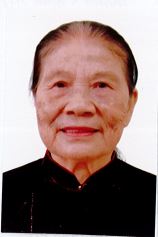 Họ và tên:     NGUYỄN THỊ NGOẠNNăm sinh:   1947           Giới tính: NữĐơn vị công tác: Tổ dân cư 38, Khu phố 4, Phường 1, thành phố Vũng TàuChức vụ: Tổ trưởng Tổ dân cưĐia chỉ: Số 59 đường Trương Công Định, Phường 1, thành phố Vũng TàuCơ quan, đơn vị giới thiệu: UBND thành phố Vũng TàuLĩnh vực Hoạt động xã hội